CONSTRUCCION DE BANQUETAS Y GURNICIONES EN LA CALLE JAZMIN COLONIA LA ESPERANZA EN LA DELEGACION DE SAN ANDRES IXTLAN MUNICIPIO DE GOMEZ FARIAS, JALISCOÍndice Nombre del proyecto.Construcción de banquetas y guarniciones en la calle jazmín colonia la esperanza en la delegación de san Andrés Ixtlán municipio de Gómez Farías, JaliscoUbicación del proyecto.Gómez Farías es un municipio de la Región Sur del estado de Jalisco, México. Su extensión territorial es de 324.34 km².San Andrés Ixtlán se localiza en el Municipio Gómez Farías del Estado de Jalisco México y se encuentra en las coordenadas GPS:Longitud (dec): -103.469444Latitud (dec): 19.819722La localidad se encuentra a una mediana altura de 1520 metros sobre el nivel del mar.Límites geográficos. 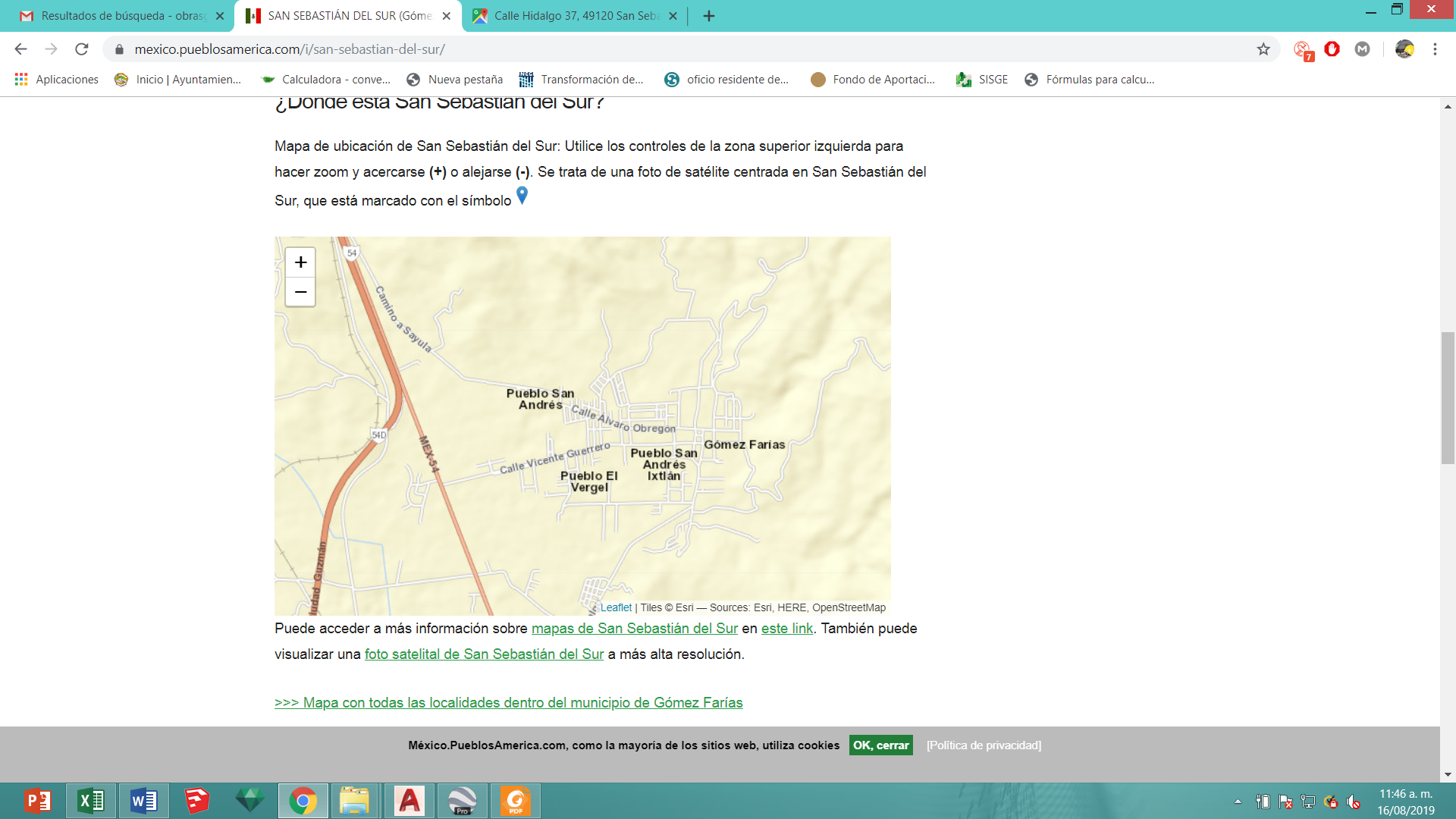 Norte con SayulaSur con San Sebastián del SurLocalización del área de proyecto. El proyecto se encuentra situado en la localidad de San Andrés Ixtlán al sur del centro de la población.Se encuentra en las coordenadas GPS:659826.49 m E2192664.14 m N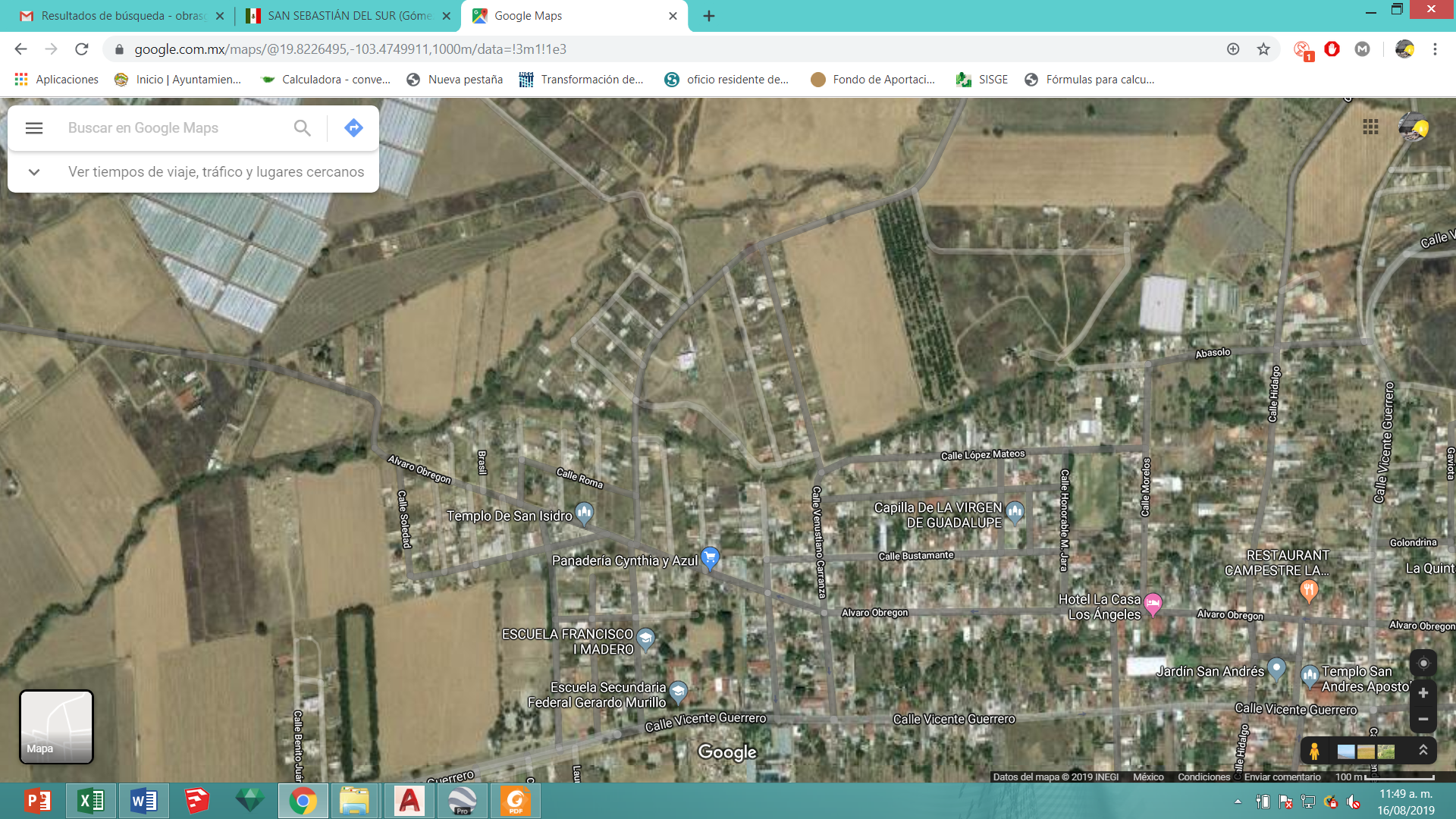 Estado actual del lugar. 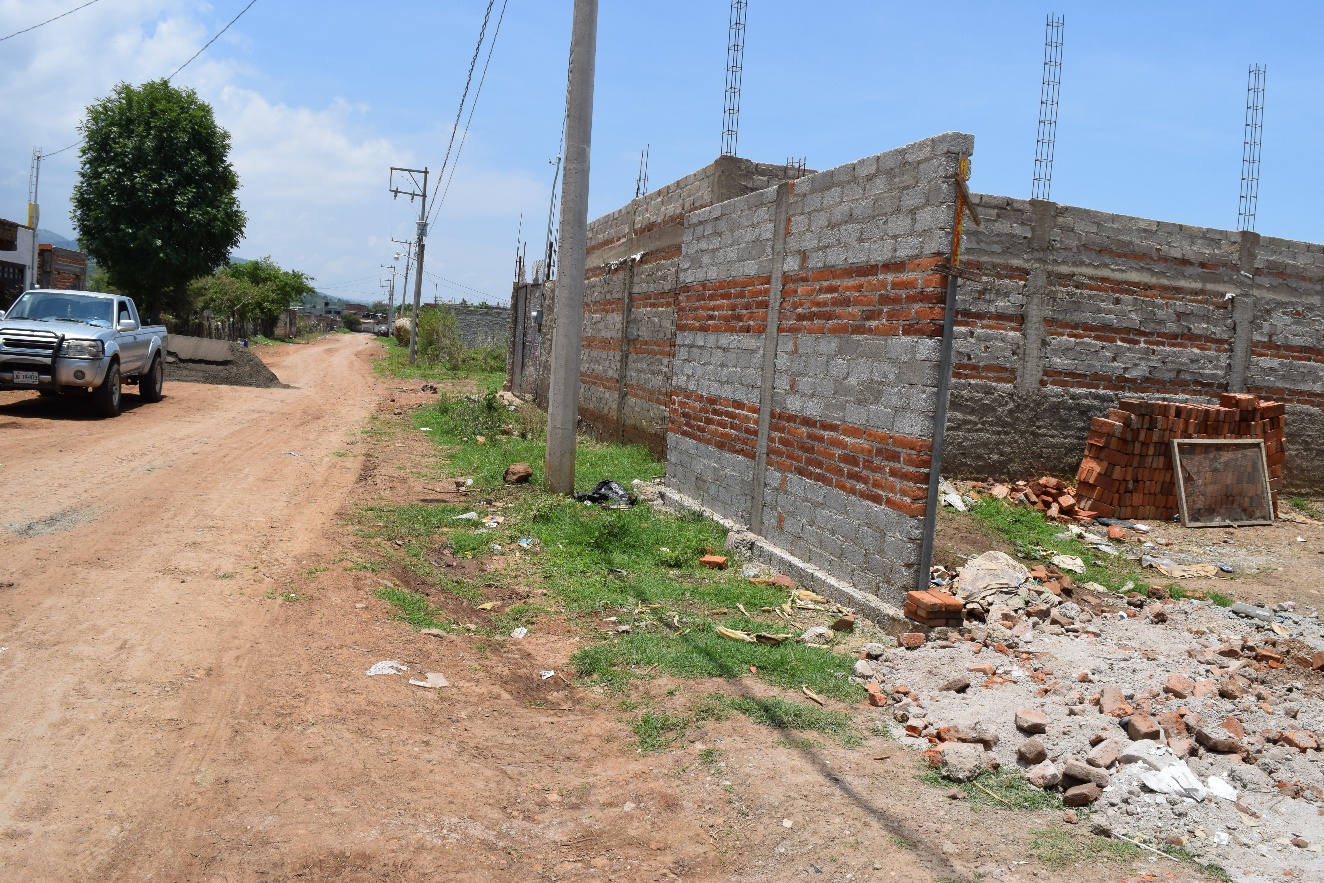 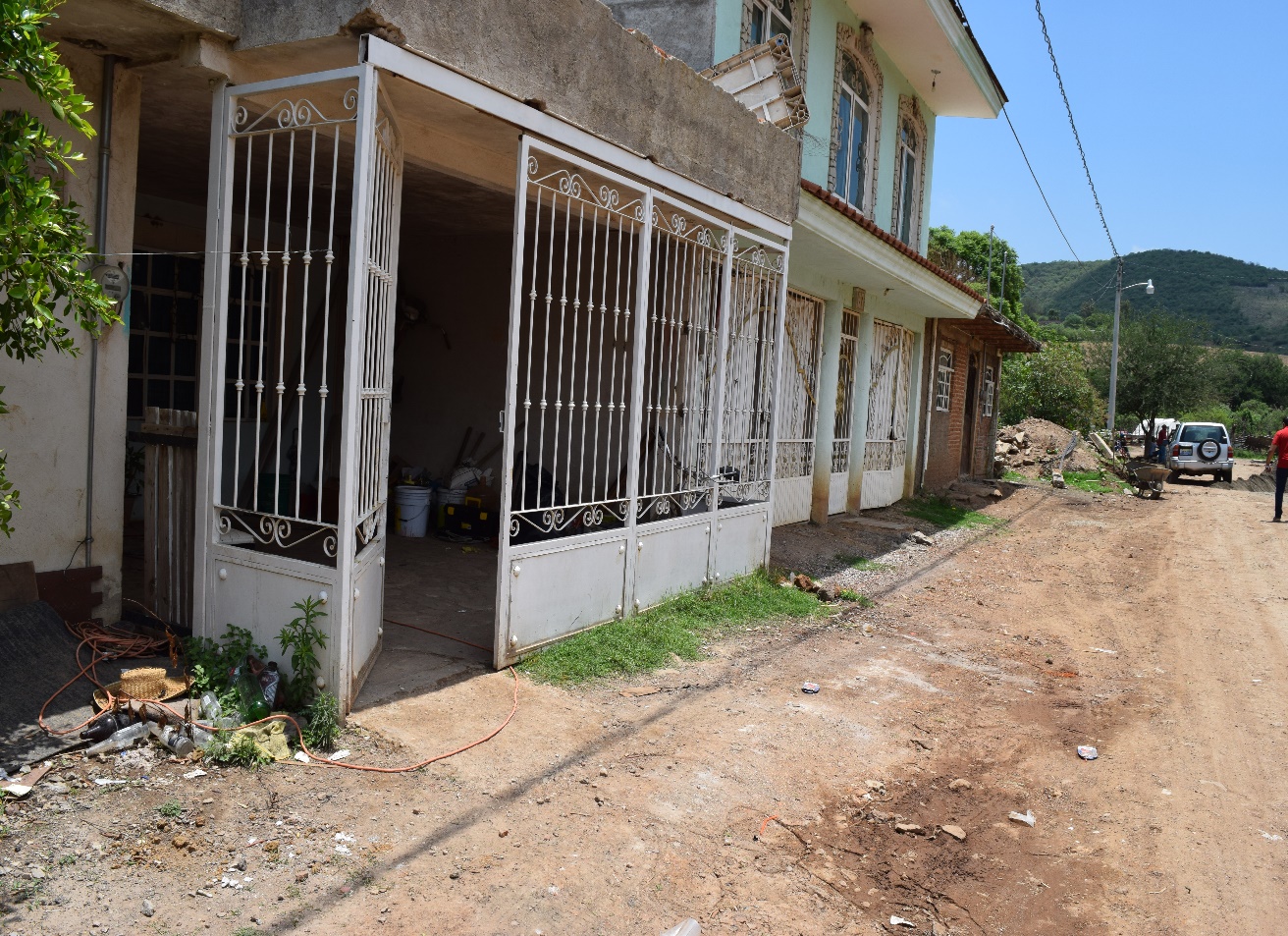 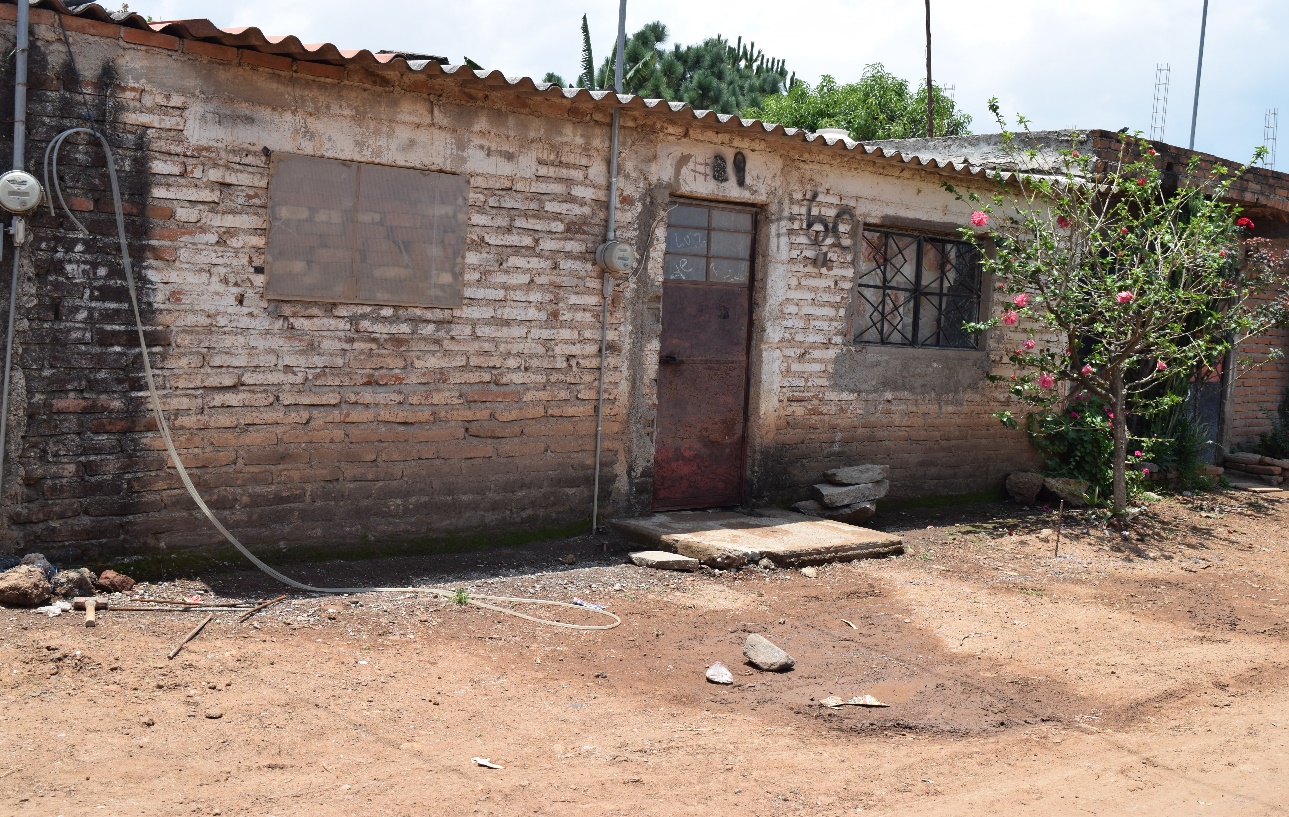 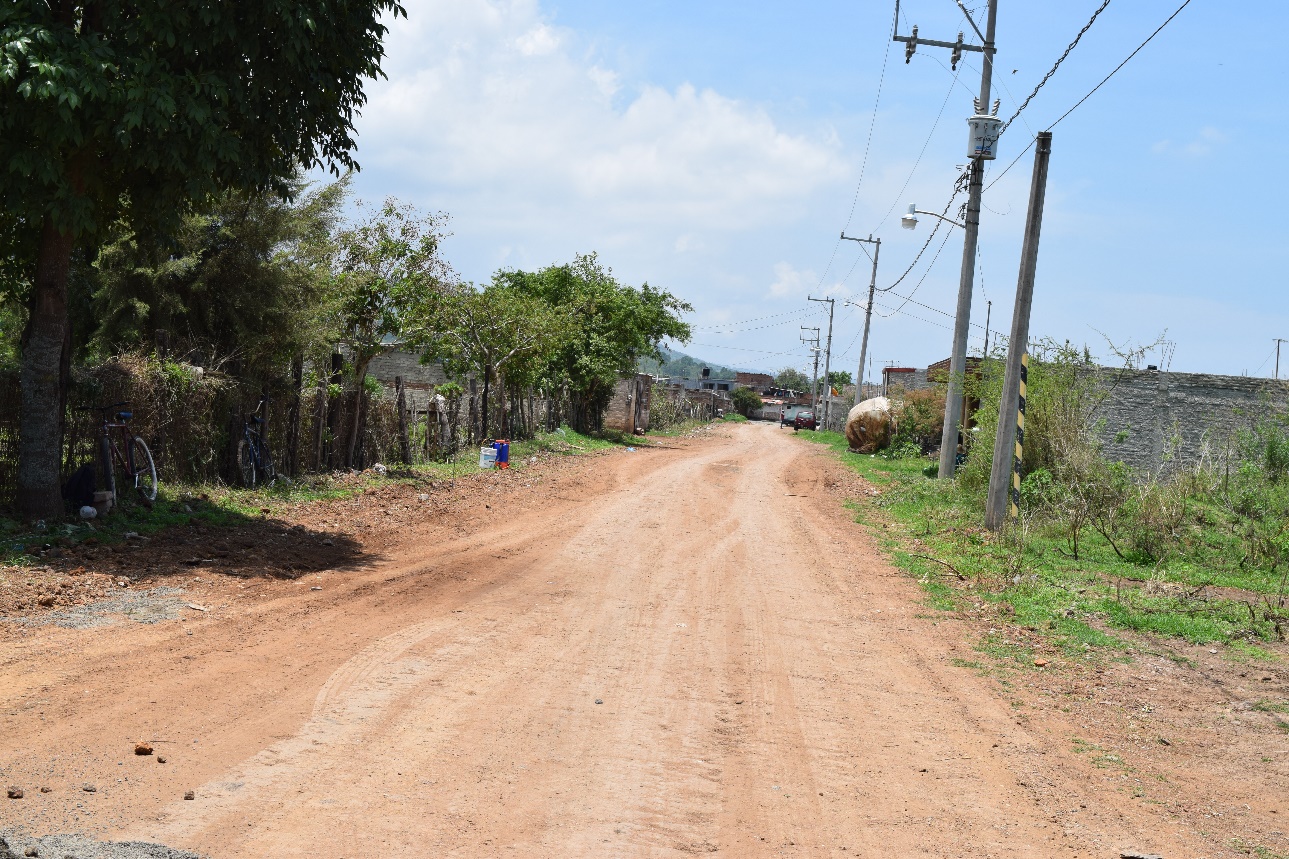 Tiempo de vida útil del proyecto. La vida útil del proyecto se estima en 20 años, la cual incluye todas las etapas del proyecto.Información general del proyecto. Históricamente se ha observado que el desarrollo y nivel de vida de una civilización, ciudad y/o pueblo están íntimamente ligados a la existencia de vías de comunicación ubicadas estratégicamente y cuya funcionalidad se encuentre en óptimas condiciones ya que de ello depende que las actividades comerciales y de la industria puedan florecer así como también se pueda tener accesos a servicios elementales tales como salud, educación, entre otros. Naturaleza del proyecto.El presente proyecto se centre en la construcción de banquetas y guarniciones en la localidad de San Andrés Ixtlán Municipio de Gómez Farías, Jalisco. El área de proyecto se encuentre situada en la parte noreste de la localidad se realizaran los trabajos construcción de banquetas y guarniciones, iniciando con trazo y nivelación de área de trabajo compactación  del mismo para una correcta ejecución, colocación de cimbra a base montones de 4" y colado de concreto fc= 150 kg/cm2 con acabado escobillado Actualmente la calle se encuentra en mal estado, esto crea un gran conflicto para los habitantes que transitan por la vialidad, se convierte en un riesgo para provocar accidentes, con los temporales de lluvia se aumenta el riesgo, la implementación de banquetas y guarniciones beneficiaria al tránsito seguro de los ciudadanos dentro y fuera de su colonia.Características generales del proyecto.Construcción de 638.00 m2 de banquetas y guarniciones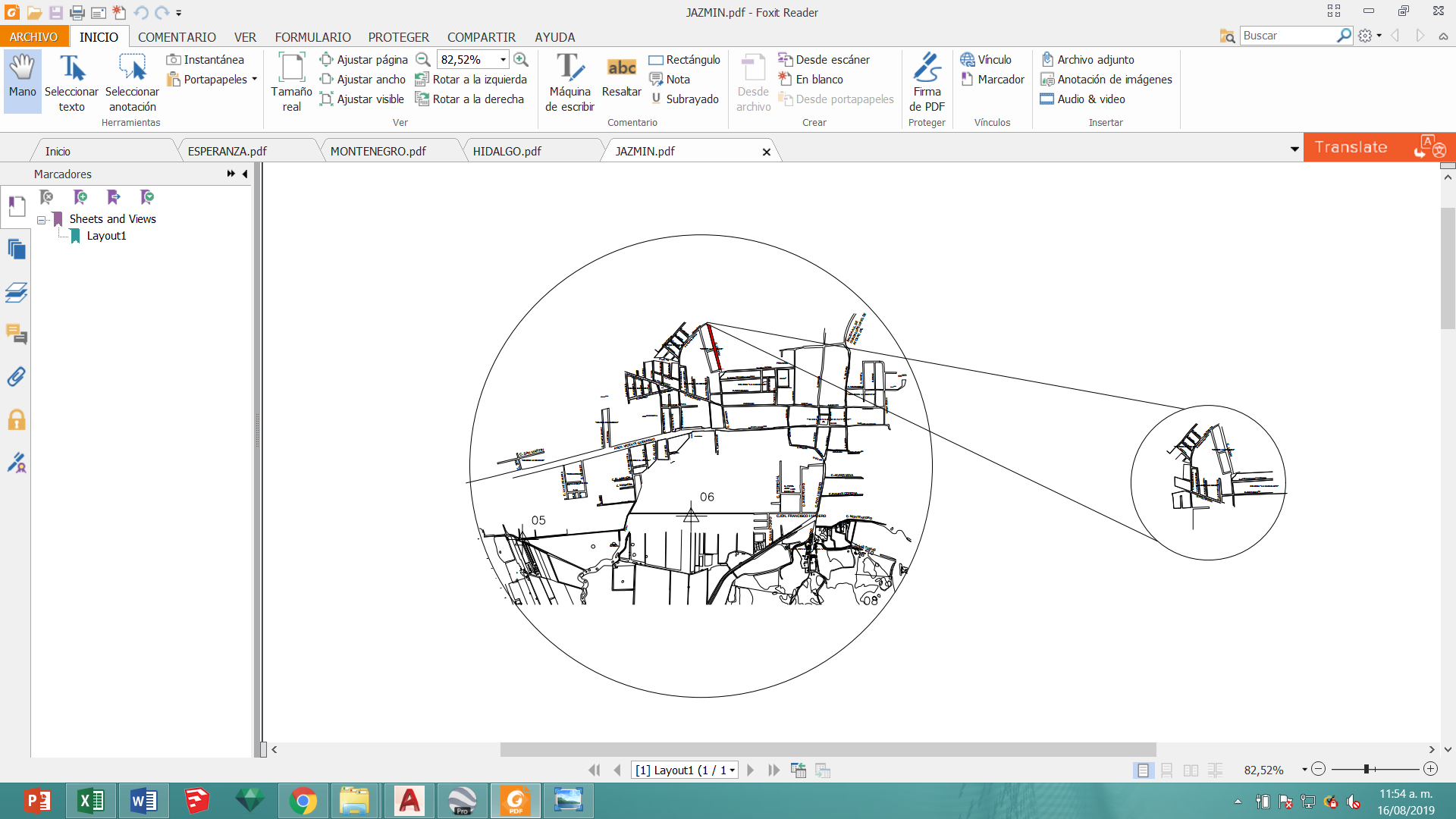 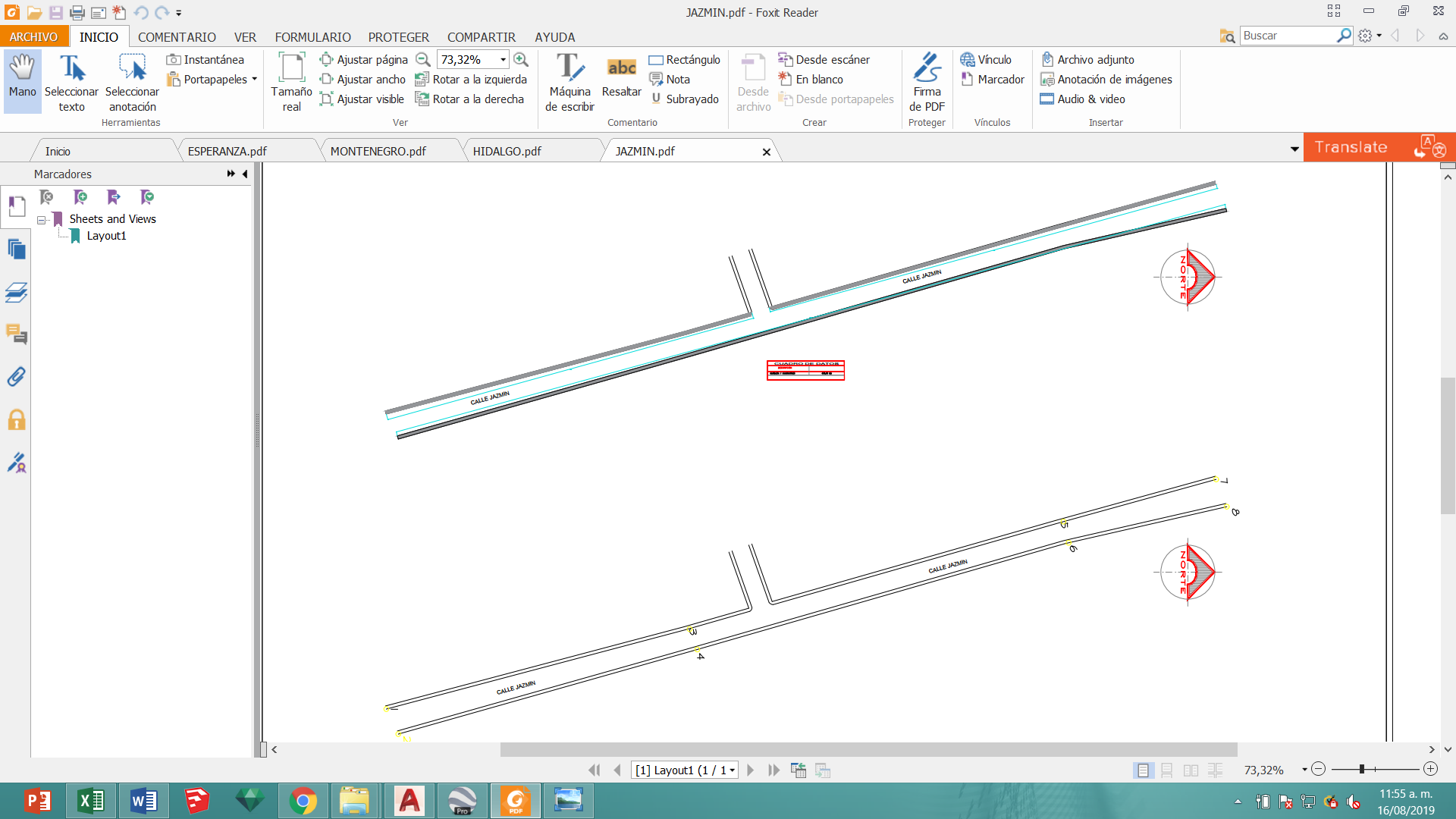 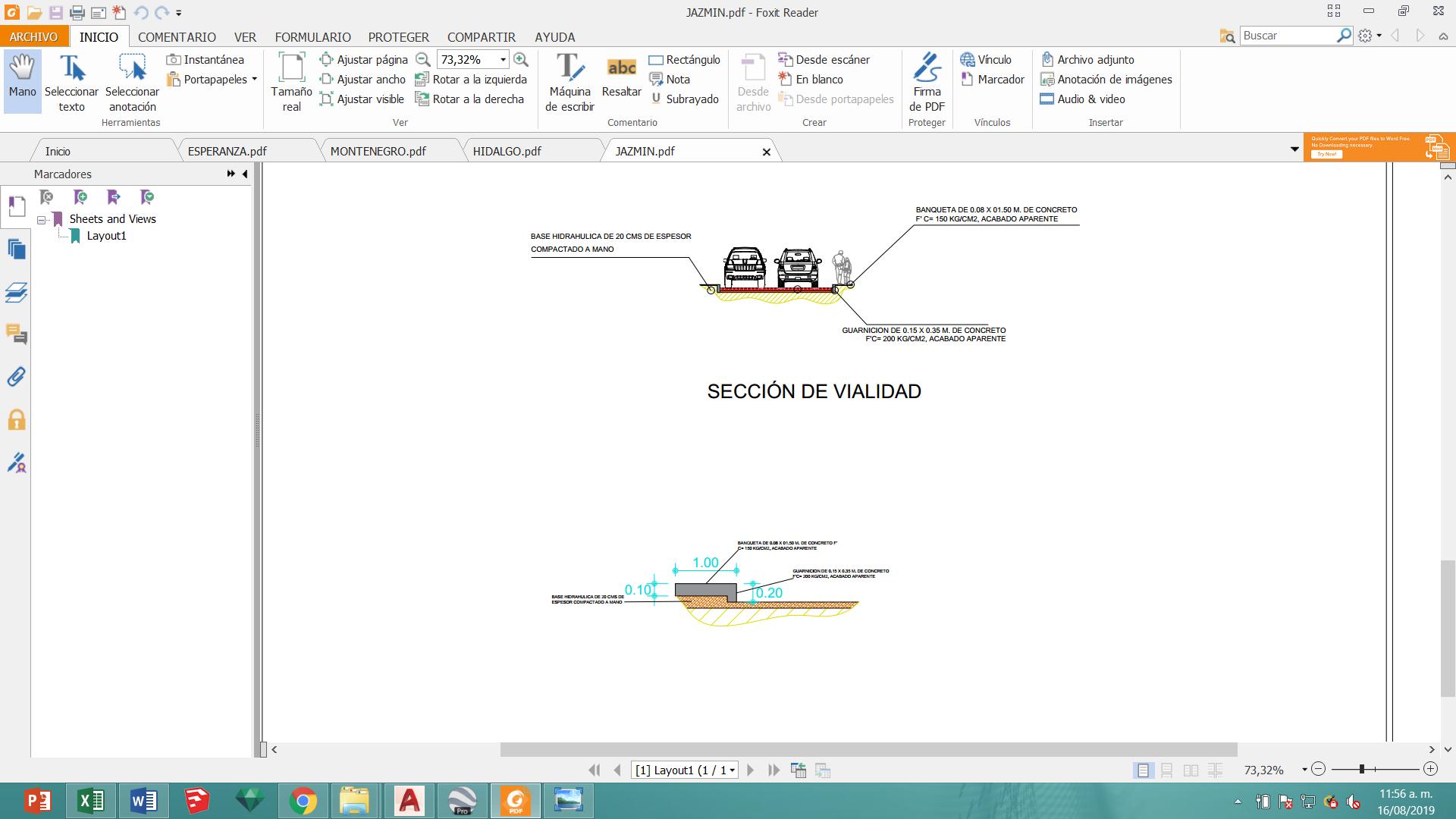 Vías de acceso calle Jazmín. 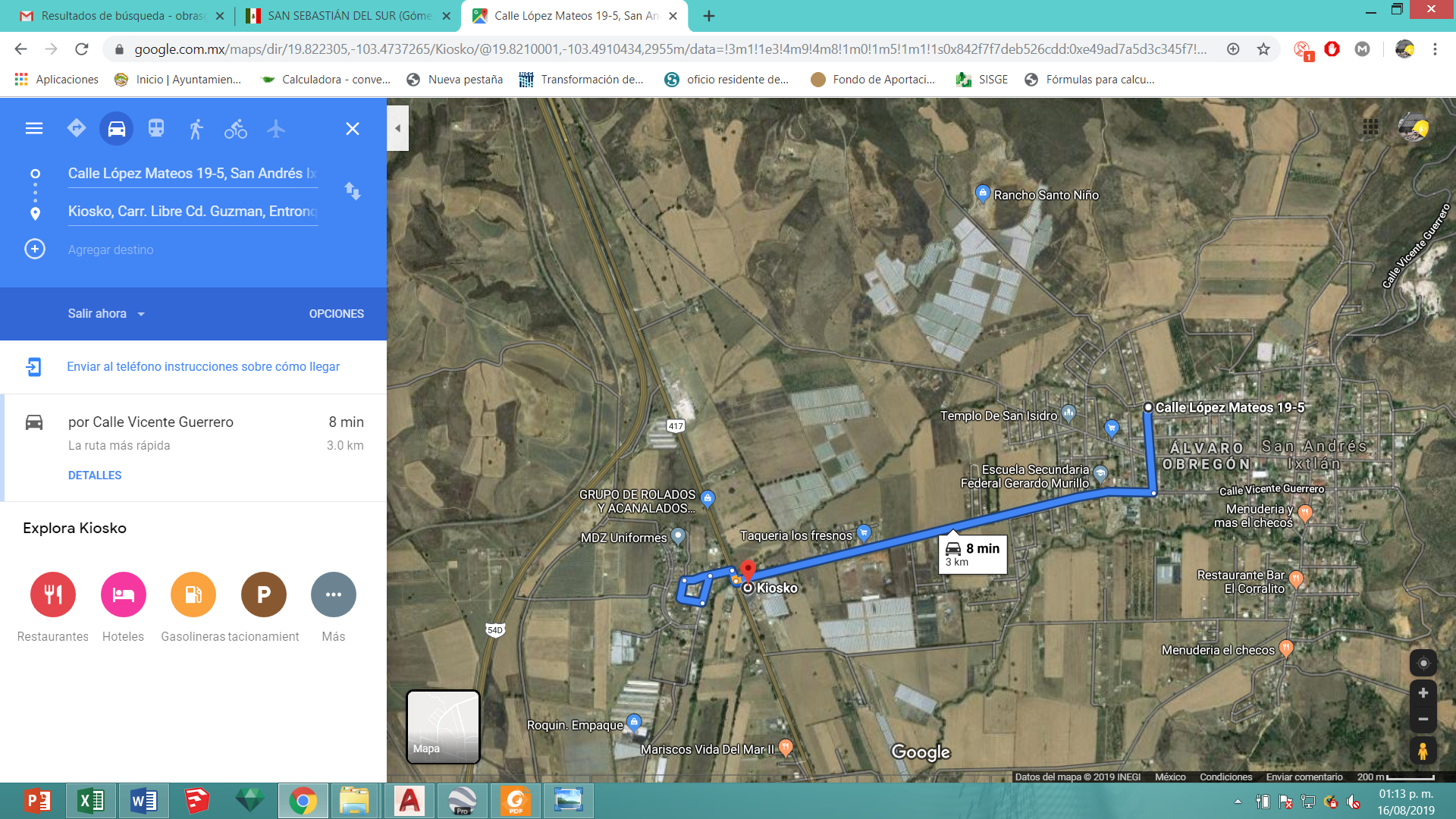 